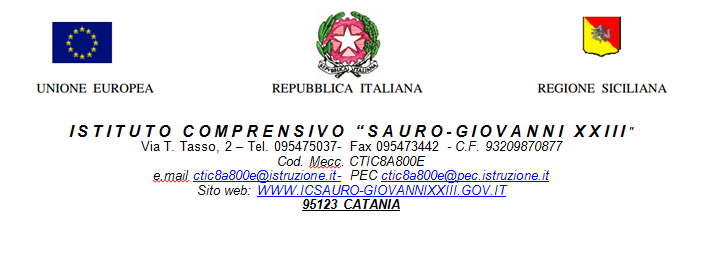 Al Signor Dirigente Scolasticodell’I.C. “SAURO-GIOVANNI XXIII”- CATANIADOMANDA DI ACCESSO AL BONUS PREMIALEISTITUTO AI SENSI DELLA L.107/2015 – Art.1 comma 126Anno scolastico 2016/17Il/la sottoscritto/a ………….………………………………………………………………….   docente di …………………………. a tempo indeterminato presso l’I.C. “ SAURO –GIOVANNI XXIII” di  Catania , nel corrente a.s.2016/17Ritenuto di essere in possesso dei requisiti di accesso al Bonus Premiale Consapevole delle responsabilità derivanti da dichiarazioni false e mendaci ai sensi dell’art. 76 del DPR 445/2000 dichiara quanto segue:1. Di essere docente T.I. titolare nell'Istituzione scolastica. 2. Di avere prestato servizio per non meno dell'85%, ossia 33 settimane scolastiche su 39 (non sono computate come assenze l’eventuale partecipazione a corsi di formazione e/o aggiornamento riconosciuti dal MIUR); 3. Di non essere incorso in nessuna sanzione disciplinare e/o note di demerito nell’ultimo triennio;4. Di possedere, tra i requisiti di seguito elencati, quelli opportunamente segnalati da crocetta. 5. Di autorizzare l'Istituzione scolastica al trattamento dei propri dati personali per le finalità di cui alla seguente dichiarazione. CHIEDEdi poter accedere al Bonus premiale relativo alla valorizzazione del merito del personale docente istituito ai sensi della L.107/2015, Art. 1 comma 126, secondo i criteri stabiliti dal Comitato di Valutazione del 25/5/2017 e vincolato alla effettiva erogazione dei finanziamenti da parte del MIUR per l’anno scolastico 2016/2017.Si allega scheda per la valutazione del punteggio.Catania, lì ___________________                                                                                                                                                                                                                                                                                           IL DOCENTE RICHIEDENTE________________________Qualità dell’insegnamento e del contributo al miglioramento dell’istituzione scolastica, nonché del successo formativo e scolastico degli studenti.Qualità dell’insegnamentoContributo al miglioramento dell’istituzione scolasticaSuccesso formativo e scolastico degli studentiRisultati ottenuti dal docente o dal gruppo di docenti in relazione al potenziamento delle competenze degli alunni e dell’innovazione didattica e metodologica, nonché della collaborazione alla ricerca, alla documentazione e alla diffusione di buone pratiche didattiche.Risultati ottenuti dal docente o dal gruppo di docenti in relazione al potenziamento delle competenze degli alunniDell’innovazione didattica e metodologica, nonché della collaborazione alla ricerca didatticaAlla documentazione e diffusione di buone pratiche didattiche.Responsabilità assunte nel coordinamento organizzativo e didattico e nella formazione del personale.Responsabilità assunte nel coordinamento organizzativo e didatticoFormazione del personaleFIRMA DEL  DOCENTE___________________________Criteri di assegnazione del BonusIndicatoriDescrittoriSìNoDocumentazioneIndividualizzazione e personalizzazione  degli apprendimentiRealizzazione di attività aggiuntive volte all’arricchimento disciplinare e all’ampliamento dell’offerta formativa con la personalizzazione del percorso didattico: (indicare l’attività)Recupero disciplinare;Potenziamento disciplinare;Attività didattica su progetto;Attività didattica personalizzata  (D.A. – BES – D.S.A).Documentazione a cura del docente acquisita agli atti della scuola relativa alle attività progettuali e/o finalizzate all’inclusività. Modernizzazione e miglioramento qualitativo dell’insegnamentoRealizzazione di prassi metodologico-didattiche innovative  con l’uso delle TIC  che hanno dato luogo a produzione didattica significativaDocumentazione acquista agli atti della scuola e produzione di eventuali elaborati.Inclusione ed accoglienzaRealizzazione di attività di accoglienza e di inclusione degli alunni DA, BES, DSADocumentazione acquisita agli atti della scuolaRelazioni all’interno della scuolaBuona relazionalità con il personale della scuola e con le famiglieDocumentazione formalmente denunciata o segnalata al DS.IndicatoriDescrittoriSìNoDocumentazioneIniziative sul territorioPartecipazione attiva a progetti e iniziative, realizzati anche in collaborazione con enti esterni, che hanno contribuito a migliorare la visibilità dell’istituzione scolastica, con rendicontazione es. articoli, foto, video,  pubblicati sui mezzi di informazione e sui social.Documentazione acquisita agli atti della scuola.Iniziative di collaborazione Partecipazione a Commissione di lavoro a scopo didattico: (indicare l’attività)POF/PTOF;Progetti Europei;Altro (indicare)Conferimento ed espletamento dell’incarico su valutazione del D.S.Iniziative di continuità e orientamentoPartecipazione alla organizzazione e gestione di attività di continuità e orientamento Documentazione acquisita agli atti della scuola.Iniziative di coinvolgimento degli alunniPartecipazione con coinvolgimento degli alunni a uscite didattiche e/o visite d’istruzione che hanno avuto ricaduta sul curricolo scolastico.Documentazione acquista agli atti della scuola e produzione di eventuali elaborati.Iniziative organizzativeAver realizzato attività che favoriscano la continuità didattica Documentazione acquisita agli atti della scuola.Gestione della classeGestione di classi con alunni di età eterogenea e/o alunni anticipatari (min 10%).Documentazione acquisita agli atti della scuola.Gestione del clima all’interno della classeGestione della classe senza nulla osta in uscita o trasferimenti in uscita dei propri alunni (con esclusioni di cambi di residenza e/o domicilio).Documentazione acquisita agli atti della scuola.IndicatoriDescrittoriSìNoDocumentazioneIniziative di ampliamento dell’Offerta FormativaRealizzazione di attività finalizzate alla riduzione dell’insuccesso formativo degli alunni: recitazioni, canti, attività laboratoriali con produzione di manufatti Documentazione acquisita agli atti della scuola relativa alle attività laboratoriali.Utilizzo di strumenti tecnologiciAver contribuito al miglioramento degli esiti degli alunni durante l’anno scolastico con l’utilizzo da parte degli alunni delle TIC, con LIM, tablet, smatphone ecc.Documentazione a cura del docente acquisita agli atti della scuola.Esiti positivi degli alunni alle prove INVALSI  e negli scrutini finaliAllineamento degli esiti della prove INVALSI ai benchmarch regionali/nazionali e/o rilevazione degli esiti positivi degli alunni agli scrutini finali rispetto agli esiti del 1° quadrimestreDocumentata attività preparatoria alle Prove INVALSI acquisita agli atti della scuolaFormazione docentiAver partecipato a corsi di formazione e aggiornamento nell’anno scolastico in corsoDocumentazione a cura del docente acquisita agli atti della scuola.TOTALE AREA A = _______/15TOTALE AREA A = _______/15TOTALE AREA A = _______/15TOTALE AREA A = _______/15TOTALE AREA A = _______/15IndicatoriDescrittoriSìNoDocumentazionePremi a concorsi e garePremiazione dei propri alunni in concorsi e gare locali e nazionali in virtù dell’attività educativa e didattica svolta a scuola. Attestati di premiazione; documentazione acquisita agli atti della scuola. Partecipazione ad eventi sul territorioPartecipazione con i propri alunni alla realizzazione di eventi culturali ed educativi sul territorio in rappresentanza della scuola.Attestati di partecipazione; documentazione acquisita agli atti della scuola.Partecipazione a concorsi e garePartecipazione dei propri alunni ai laboratori didattici, gare di problem solving, gare di coding, gare di italiano, gare di matematica.Documentazione acquisita agli atti della scuolaUso di ambienti innovativiCoinvolgimento dei propri alunni in attività di miglioramento dei locali scolastici e/o utilizzo di ambienti di apprendimento innovativi Documentazione che testimonia l’attività: cartelloni, disegni, pitture e/o uso di ambienti didattici innovativiIndicatoriDescrittoriSìNoDocumentazioneFormazione sulla innovazione didatticaPartecipazione alle attività di formazione e di autoformazione sui temi dell’innovazione didattica e metodologica (es. E-CLIL, ecc).Documentazione a cura del docente acquisita agli atti della scuola.Iniziative di innovazione didatticaPartecipazione alla realizzazione di progetti in rete che prevedano la rendicontazione finale dei risultati di apprendimento (es. Progetto E-CLIL).Documentazione a cura del docente acquisita agli atti della scuola.Realizzazione di oggetti didattici innovativiRealizzazione con i propri alunni di oggetti didattici con l’ausilio degli strumenti informatici es. ipertesti, ecc.Documentazione a cura del docente acquisita agli atti della scuola.Realizzazione di schede di valutazioneRealizzazione di schede con prove innovative per la valutazione  della didattica per competenza e/o laboratoriale.Documentazione a cura del docente acquisita agli atti della scuola.IndicatoriDescrittoriSìNoDocumentazioneLezioni con uso di didattica innovativaRealizzazione di  lezioni innovative con l’utilizzo di mappe concettuali didattiche Documentazione a cura del docente acquisita agli atti della scuolaApporto alla ricerca didatticaProduzione di buone pratiche da socializzarePubblicazioniDocumentazione a cura del docente acquisita agli atti della scuolaTOTALE AREA B = _______/10TOTALE AREA B = _______/10TOTALE AREA B = _______/10TOTALE AREA B = _______/10TOTALE AREA B = _______/10IndicatoriDescrittoriSìNoDocumentazioneComponente commissioniPartecipazione a commissioni organizzative quali: formazione classi, orario scolastico, elettorali, nucleo di autovalutazione (RAV), regolamento di istituto ecc.Incarico da parte del D.SComponente Comitato di ValutazionePartecipazione al Comitato di ValutazioneIncarico da parte degli OO.CC.Animatore DigitaleDocente Animatore digitale.Incarico da parte del D.SMembro del Team PNSDMembro del Team  Piano Nazionale Scuola Digitale.Incarico da parte del D.SCollaborazione con il D.S.Aver svolto incarichi di collaborazione assegnati dal Dirigente Scolastico Incarico da parte del D.SReferenti di plesso Aver svolto incarichi di responsabile di plesso Incarico da parte del D.SFigure ReferentiAver svolto incarichi di responsabilità e coordinamento – Funzione strumentale, referente progetto, responsabile palestra, responsabile biblioteca, figure referenti previste dal PON, referenti sicurezzaIncarico attribuito dal D.S. e/o dagli OO.CC..DescrittoreSìNoDocumentazioneDocumentazioneFormatore o esaminatore del personaleAver svolto incarichi nel campo della formazione del personale docente e/o ATA – relatore o esaminatore nei corsi di aggiornamentoDocumentazione a cura del docente acquisita agli atti della scuola.Documentazione a cura del docente acquisita agli atti della scuola.Attività di Tutoraggio neoassunti Tutor docenti neoimmessi in ruoloDocumentazione a cura del docente acquisita agli atti della scuola.Documentazione a cura del docente acquisita agli atti della scuola.Elaborazione diffusione di materiali innovativiAttività di elaborazione di materiali innovativi di formazione con disseminazione al Collegio dei DocentiDocumentazione a cura del docente acquisita agli atti della scuola.Documentazione a cura del docente acquisita agli atti della scuola.TOTALE AREA C = _______/10TOTALE AREA C = _______/10TOTALE AREA C = _______/10TOTALE AREA C = _______/10TOTALE AREA C = _______/10TOTALE AREA A + B+ C = _______/35TOTALE AREA A + B+ C = _______/35TOTALE AREA A + B+ C = _______/35TOTALE AREA A + B+ C = _______/35TOTALE AREA A + B+ C = _______/35